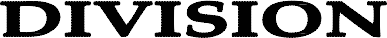 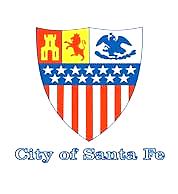 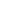 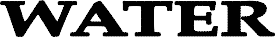 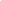 1.)  El consumidor debe completar una Solicitud de Servicio de Utilidades de la Ciudad de Santa Fe y presentarla con un plano de la propiedad a la Sección de Ingeniería de la División de Agua ubicada en 801 W. San Mateo (2do piso). Las solicitudes presentadas sin un plano no serán aceptadas.· Contacto Dora Marquez, Especialista en proyectos    de desarrollo del agua en el 505-955-42642.)  La solicitud se asignará a un técnico de ingeniería quien preparará una hoja de campo con los detalles del trabajo a realizar.3.)  Se iniciará un Acuerdo de Servicio con Medidor (AMS) entre la División de Agua de la Ciudad de Santa Fe y el consumidor.·  El consumidor será contactado cuando el acuerdo esté listo·  El consumidor firmará el acuerdo y pagará las cuotas4.)  El AMS se enviará a las siguientes personas para recibir su firma:·  Supervisor de Ingeniería·  Director de la División de Agua·  Fiscal de la Ciudad·  Administrador de la CiudadNOTA:	El consumidor no debe mandar el acuerdo a las personas previamente mencionadas para su firma, este debe de ser enviado por el personal de la División de Agua. 5.)  Una vez ejecutado el acuerdo, la hoja de campo será emitida a la Sección de Transmisión y Distribución (T & D) para su instalación.6.)  La Sección T & D instalará el servicio (acceso a la línea principal, instalación de la caja medidora, conexión del cobre de la línea principal a la caja medidora, instalación del soporte del medidor) pero no el medidor de agua.7.)  El consumidor debe conectar la tubería privada a la línea de cobre que sale de la caja medidora.  La tubería privada debe incluir una llave de paso, un hidrante antiheladas o una válvula reductora de presión (PRV).8.) Una vez instalado el servicio y conectada la tubería privada, el consumidor debe llenar un Formulario de Instalación del Medidor para que se le instale un medidor.        El medidor se colocará en un plazo de 10 días laborables.***LOS DERECHOS DE AGUA DEBEN SER PROPORCIONADOS O LAS CUOTAS DE COMPENSACIÓN DE AGUA DEBEN SER PAGADAS ANTES DE LA INSTALACIÓN DEL MEDIDOR*** *Completar todos los campos iluminados en esta solicitud. El solicitante debe firmar y fechar la solicitudMarque todas las opciones que apliquen: 	 	Solicitud de evaluación técnica del servicio de agua   X   Acuerdo de servicio con medidor (AMS)  	 Acuerdo para construir y dedicar mejoras públicas (ACD) 	 Solicitud de anexión del presupuesto de agua         Programa de compensación de agua/Evaluación del cumplimiento 	 de los derechos de agua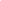 								WORK ORDER #                  Nombre del solicitante:                               ________                             ________________________________Dirección del proyecto:                               ________                             ________________________________                                                                                                                                                       *Requerido - Adjuntar un plano de la propiedad (lote legal registrado y propuesta de desarrollo)Información de registro del plano:  Año        __  Libro       __  Página          _ Municipio, zona, sección:                                                 Ubicación:   (marque sólo una)   Dentro de los límites de la ciudad      __  Fuera de los límites de la ciudad _____                                  Uniforme de la propiedad Código de la propiedad:_______________________________                                                  Pozo existente:  Sí _____    No ______Descripción legal incluyendo el tamaño del lote: _________________________________________________                                                                                                                  Breve descripción del proyecto: ______________________________________________________________*PROYECTO RESIDENCIAL - Complete lo siguiente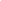 1. Tipo de proyecto: (por ejemplo: residencia unifamiliar, subdivisión, división de lotes, apartamentos) ________________________________________________________________________________________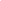 2. Número total de lotes aprobados en el plano final/plan de desarrollo:			________3. Número total de viviendas existentes o en construcción: 	     			________4. Tamaño del servicio solicitado: (5/8”, 3/4”, 1” o 2”)					________*Favor de seleccionar todas las categorías que correspondan según el servicio de agua que se solicite:  --- COMPLETADO POR EL SOLICITANTE ---			         --- COMPLETADO POR LA CIUDAD ---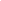 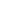 Número de									Factores de		    Demanda lotes o unidades								uso del agua	  	Anual de Agua_____  Unidad de vivienda unifamiliar, tamaño del lote inferior a 6,000 pies cuadrados 	.15 afy por d.u.		      ___________  Vivienda unifamiliar, tamaño del lote 6,000-10,890 pies cuadrados		.17 afy por d.u.		      ___________  Unidad de vivienda unifamiliar, tamaño del lote superior a 10,890 pies cuadrados	.25 afy por d.u.		      ___________  Casa móvil (en parque de casas móviles)					.17 afy por d.u.		      ______   _____  Unidad de vivienda adicional						.09 afy por d.u.		      ___________  Apartamento/Condominio							.16 afy por d.u.		      ___________  Hogar de ancianos							.12 afy por d.u.		      ______						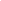 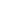 _____  Total 			 	                            Demanda total de agua residencial   ______ AFYSOLICITUD DE SERVICIOS PÚBLICOS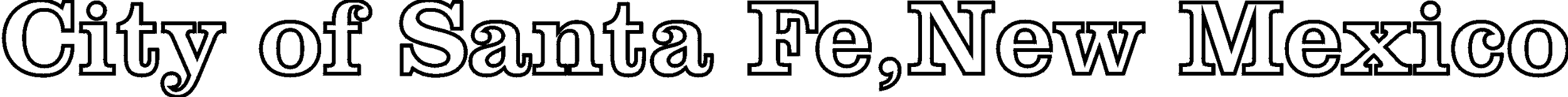 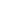 COMENTARIOS: ________________________________________________________________________________________________________________________________________________________________________________________________________________________________________________________SOLICITANTES FUERA DE LOS LÍMITES DE LA CIUDAD, TOMEN NOTA:•	La Ordenanza 2008-53 prohíbe nuevas conexiones fuera de los límites de la Ciudad Presunta incluyendo la comunidad tradicional histórica de Agua Fria (AFTHC) a menos que se cumplan condiciones específicas. Las solicitudes de servicio fuera de los límites de la Ciudad Presunta y AFTHC deben incluir documentación que demuestre que se cumplen estas condiciones o la solicitud será rechazada. Los documentos requeridos se muestran a continuación:•	Un mapa del proyecto propuesto en relación con los límites de la ciudad existente y sus presuntos límites de la ciudad•	Una descripción detallada del desarrollo propuesto, incluyendo el tipo y el tamaño de los usos del suelo propuestos•	La salud, la seguridad y el bienestar u otra razón legal para la conexión•	Un presupuesto de agua del sitio•	Documentación del Condado de Santa Fe que indique que no hay disponibilidad del servicio de agua del condado•	Documentación de la división de aguas residuales sobre la disponibilidad del alcantarillado•	Una propuesta certificada de hogares de Santa Fe según lo establecido en la sección 14-8.11 SFCC 1987, si aplicaFecha de inicio de la construcción:  ____________________________    PROPIETARIO:_______________________Dirección de envíos:___________________                          ______________________                           ______________________Teléfono: ___________________________Teléfono móvil:_______________________*Sólo si aplicaAGENTE: _____________________________Título: ________________________________Dirección de envíos:_____________________                          _______________________Teléfono: ___________________________Teléfono móvil:_______________________Información proporcionada por:          Marque una:    Propietario _____   Agente _____Firma:                                                                      Fecha:                                                                                                                        Información proporcionada por:          Marque una:    Propietario _____   Agente _____Firma:                                                                      Fecha:                                                                                                                        Información proporcionada por:          Marque una:    Propietario _____   Agente _____Firma:                                                                      Fecha:                                                                                                                        Evaluación técnica se enviará a:    Marque una:   Propietario _____   Agente _____Evaluación técnica se enviará a:    Marque una:   Propietario _____   Agente _____Evaluación técnica se enviará a:    Marque una:   Propietario _____   Agente _____